PROGRAMA DE CURSODISCIPLINA: ANTROPOLOGIA I2o semestre/ 2018PROFESSORA: JOANA MILLERHORÁRIO: TERÇAS E QUINTAS 14h ÀS 16h Introdução Laplantine, F. 1988. “O campo e a abordagem antropológicos”. Em: Aprender Antropologia. São Paulo: Brasiliense. Pp . 13-33.13-33.Descola, Philipe, 2016. Outras Naturezas, Outras Culturas. Editora 34O evolucionismo social e suas críticasLaplantine. F, 1988. “O tempo dos pioneiros: os pesquisadores-eruditos do século XIX”. Em: Aprender Antropologia. São Paulo: Brasiliense. Pp.63-75. Castro Celso (org.) Evolucionismo Cultural, RJ Jorge Zahar Ed. 2005. Pp7-40Boas, F. "As limitações do método comparativo da Antropologia". Em: Antropologia Cultural. RJ, Jorge Zahar Editor. Descrição etnográfica e trabalho de campo Boas, F. “Um ano entre os Esquimós”. Franz Boas. Em: A formação da antropologia americana, 1883-1911. Stocking, jr. (Org.). Contraponto. Editora UFRJ, 2004. pp.67-80Malinowski, Bronislaw. “Objeto, método e alcance desta pesquisa”. Em: Argonautas do Pacífico Ocidental. São Paulo: Editora Abril, 1976. (PDF)Seeger, Anthony. “Pesquisa de campo: uma criança no mundo”. Em: Os Índios e Nós. Estudos Sobre sociedades tribais brasileiras. Rio de Janeiro: Ed. Campus, 1980. pp. 25-40Velho, Gilberto. “Observando o familiar”. Em: Nunes, E. (org) A aventura sociológica: objetividade, paixão, improviso e método na pesquisa social. Rio de Janeiro; Zahar Ed., 1978 (PDF)Jeanne Favret-Saada. “Ser afetado”. Cadernos de Campo nº 13: 155-161, 2005.Exibição do filme: Strangers abroad: Off the verandah:  Malinowski/ BoasEtnocentrismoLévi-Strauss, Claude. “Raça e História”. Em: Antropologia Estrutural Dois (pp. 328-366). São Paulo: Tempo Brasileiro. 1976Clastres, Pierre. “Do entocídio” Em: A Sociedade Contra o Estado. Cosac & Naify. 2005RelativismoBoas, Franz – Antropologia Cultural, Castro, Celso (org.). Jorge Zahar Ed. RJ 2007Bohannan, Laura, “Miching Malecho, ou seja, a feitiçaria. (PDF)Clifford Geertz: “Anti anti-relativismo”. Em: Nova luz sobre a antropologia. Rio de Janeiro: Jorge Zahar. 2001. pp. 47-67.CulturaClifford Geertz. “O Impacto do conceito de cultura sobre o conceito de Homem”. Em:A Interpretação das Culturas (pp. 25-40). LTC Ed. S.A. 1989Roy Wagner. A Invenção da cultura. São Paulo: Cosac & Naife. 2010. (Caps. 1 e 2)Tim Ingold. “Humanidade e Animalidade”. Revista Brasileira de Ciências Sociais, nº 28: 39-53, 1995.Textos complementares:Sahlins, Marshal. “Cores e culturas” (PDF)Boas, Franz “Sobre sons alternantes”. Em: A formação da antropologia americana, 1883-1911. Stocking, Jr. (Org.). Contraponto. Editora UFRJ, 2004. Pp. 98-103SociedadeMarcel Mauss. “As técnicas do corpo”. Em: Sociologia e antropologia. São Paulo: Cosac & Naify. 2003. pp. 399-422.Hertz, Robert. “A preeminência da mão direita” (PDF)Émile Durkheim & Marcel Mauss. “Algumas formas primitivas de classificação”.AVALIAÇÃO: UMA PROVA (INDIVUDUAL) E UM SEMINÁRIO (EM GRUPO)UNIVERSIDADE FEDERAL FLUMINENSE   Instituto de Ciências Humanas e Filosofia   Departamento de Antropologia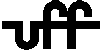 